附件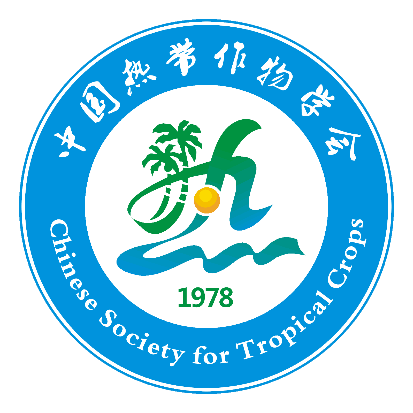 项目申报书制表单位：中国热带作物学会学术部一、基本信息二、组织实施条件三、相关经验业绩四、实施方案五、服务团队六、服务报价情况申报单位：单位负责人：填报日期：2022年    月    日单位全称单位地址统一社会信用代码法定代表人姓名职务项目负责人姓名职务项目负责人手机传真项目负责人电子邮箱申报单位   联系人姓名职务申报单位   联系人手机传真申报单位   联系人电子邮箱单位简介（主要从专业能力、服务范围、单位资质、优势等方面进行描述。）（主要从专业能力、服务范围、单位资质、优势等方面进行描述。）（主要从专业能力、服务范围、单位资质、优势等方面进行描述。）（主要从专业能力、服务范围、单位资质、优势等方面进行描述。）（主要从人员资质、办公条件等角度描述项目实施保障条件，以及针对本项目的履约能力和专业技术实力。可加页。）（主要介绍本单位具有的相关工作业绩情况，）（主要介绍对本项目的业务理解，并从实施方案及其可行性、进度计划、服务响应能力及有关保障措施等方面进行详细说明。可加页。）姓名年龄职务/从业资格在本项目中承担的主要工作12345.......（从项目负责人对工作内容的了解、服务人员工作经历及服务优势等方面进行详细说明。可加页。）（从项目负责人对工作内容的了解、服务人员工作经历及服务优势等方面进行详细说明。可加页。）（从项目负责人对工作内容的了解、服务人员工作经历及服务优势等方面进行详细说明。可加页。）（从项目负责人对工作内容的了解、服务人员工作经历及服务优势等方面进行详细说明。可加页。）备注：请列明本项目收费标准，供应商的报价应为完成本项目工作内容并达到质量标准所需要的全部费用总价，采购人不再另行支付任何费用。项目负责人（签章或签字）：单位负责人（签章或签字）：                                        项目申报单位（公章）                                                           年    月    日